ΠΑΡΑΡΤΗΜΑ ΒΕΝΤΥΠΟ ΟΙΚΟΝΟΜΙΚΗΣ ΠΡΟΣΦΟΡΑΣΤου/της……………………………………………………………………Διεύθυνση: Πόλη  …………………….… οδός ……………………..………… αριθμ. …… Τηλ. ………………….Φαξ ………………Email……………………………………….. Οι τιμές της παρούσης προσφοράς αφορούν την «Επείγουσες εργασίες με μηχανικά μέσα για καθαρισμό έκτασης, αποκομιδή μπαζών κ.λπ. ιδιοκτησίας του Παν/μιου Πατρών στο Ρηγανόκαμπο για πυροπροστασία πλησίον του καταυλισμού των Ρομά για το έτος 2021» σύμφωνα με την Τεχνική Περιγραφή και περιλαμβάνουν εν γένει όλες τις απαιτούμενες δαπάνες. Παρατηρήσεις:  Η δαπάνη κάθε είδους θα αναγράφεται αριθμητικώς και ολογράφως. Η προσφορά ισχύει για εκατό είκοσι 120 ημερολογιακές ημέρες. Στις τιμές αυτές περιλαμβάνονται παντός είδους κρατήσεις που βαρύνουν τον ανάδοχο, εκτός του Φ.Π.Α. Πάτρα      /      / 2021Ο/Η Προσφέρων/ουσαΕΛΛΗΝΙΚΗ ΔΗΜΟΚΡΑΤΙΑ              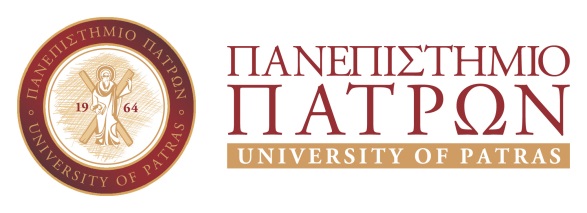 α/αΠεριγραφήΠοσότηταΑρχικός Προϋπολισμός €Συνολική αξία προσφοράςχωρίς ΦΠΑ €1«Επείγουσες εργασίες με μηχανικά μέσα για καθαρισμό έκτασης, αποκομιδή μπαζών κ.λπ. ιδιοκτησίας του Παν/μιου Πατρών στο Ρηγανόκαμπο για πυροπροστασία πλησίον του καταυλισμού των Ρομά για το έτος 2021».19.000,00ΣύνολοΣύνολο9.000,00ΦΠΑ 24%ΦΠΑ 24%2.160,00Συνολική ΔαπάνηΣυνολική Δαπάνη1.160,00